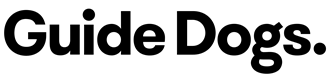 Equipment ListWhat Guide Dogs provide: 1.	Food2.	Preventative Medicine – NexGard Spectra3.	Feed Bowl4.	Collars – puppy, adult, and martingale5.	Leash6.	Longline7.	Brush8.	KongTM9.	Travel Crate10.	Crate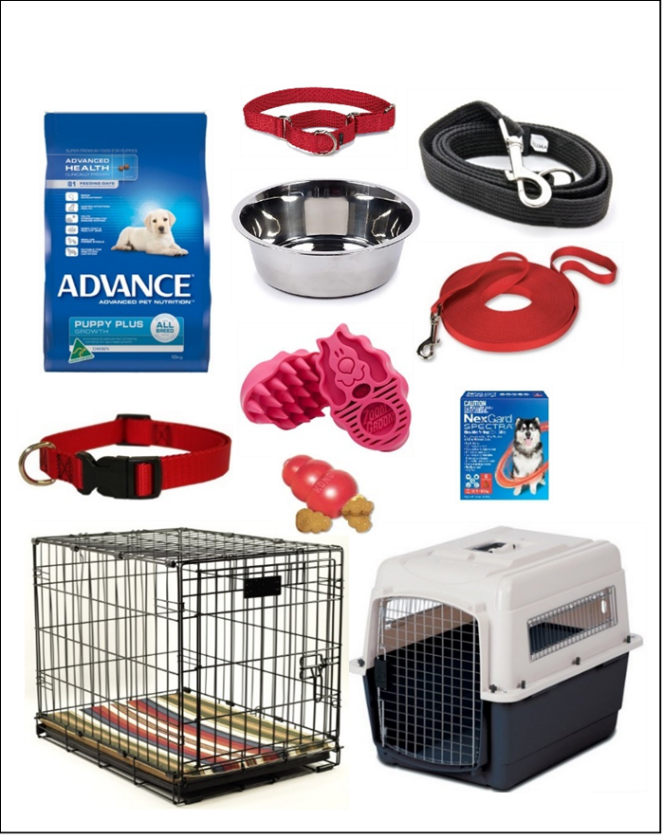 What we ask you to provide: 1.	A loving home!2.	Bed3.	Toys from our Approved Toy List4.	Water Bowl – ceramic bowl is often best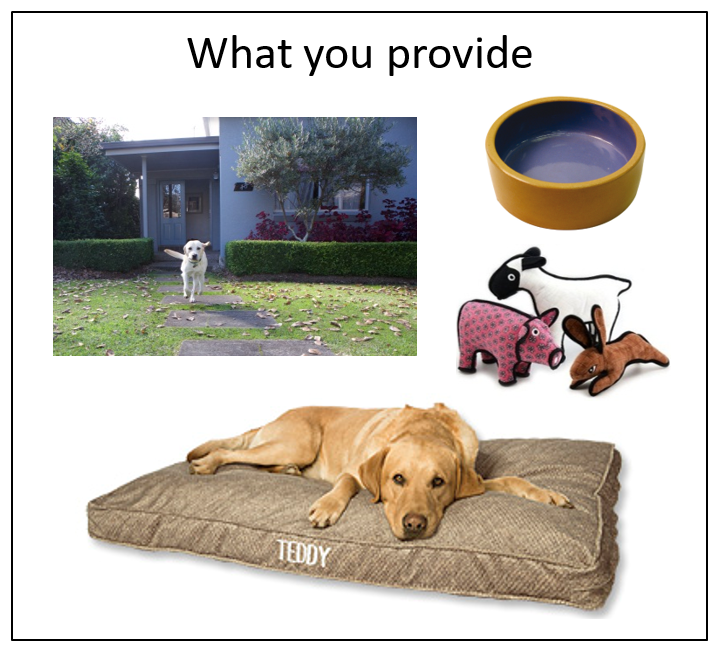 